2a engleski jezik, 20.4.-24.4.Hello!Evo nekoliko zadatake za engleski jezik za ovaj tjedan. Molim vas  poslikajte i pošaljite sve što ste uradili.How are you today?          (Kako si danas).Podsjetimo se riječi kojima opisujemo kako se osjećamo.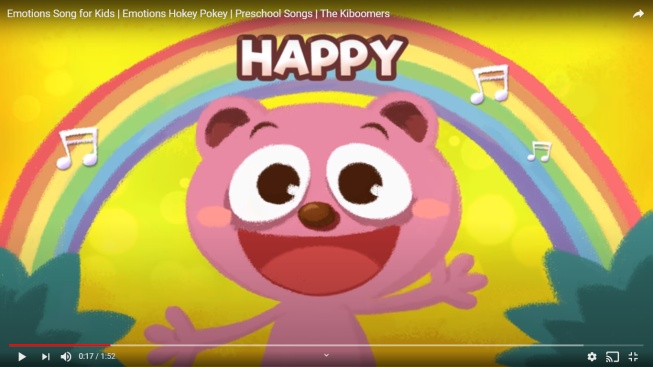 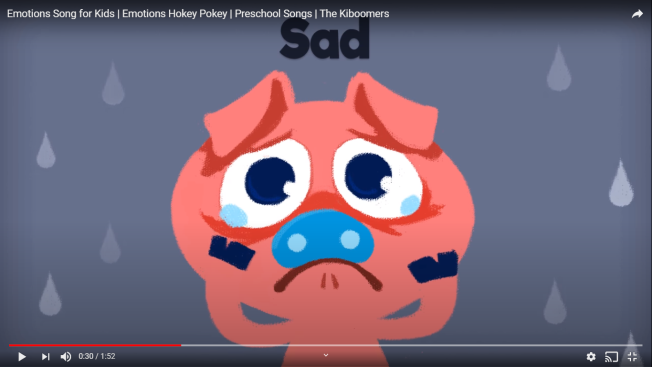 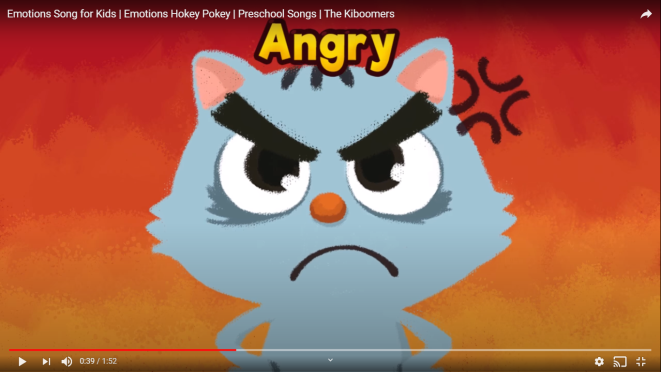 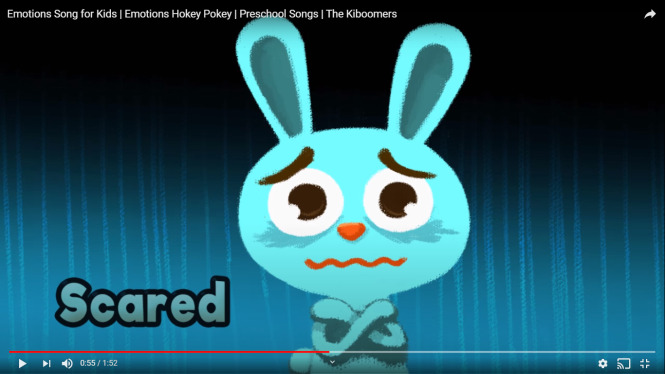 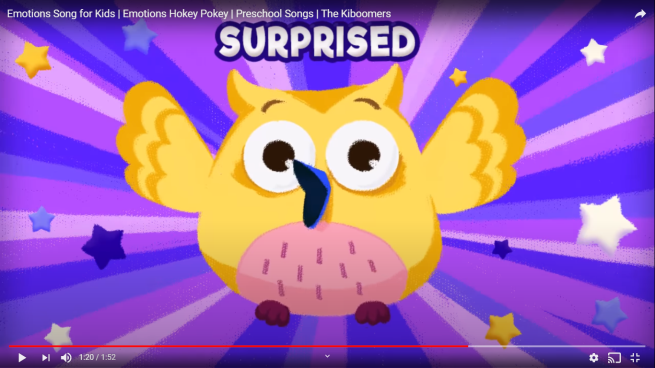 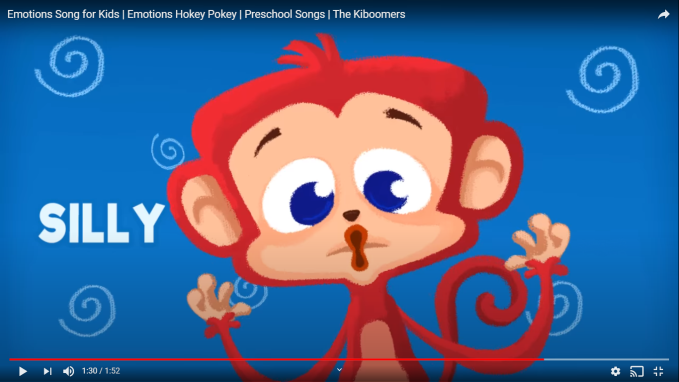 A sad poslušaj tu pjesmicu na You Tube kanalu. Pritisni tipku Ctrl i klikni na ovaj link.https://www.youtube.com/watch?v=ZHS7vCdBeusDok slušaš pjesmicu napravi lice kao na filmiću:sretno,    žalosno,    ljutito,    uplašeno,    iznenađeno    i    smiješno i na kraju svakog dijela okreni se oko sebe.   Turn aroundPoslušaj pjesmicu više puta dok ne zapamtiš riječi. Prepiši u svoju bilježnicu ove rečenice.I am happy.                   (Sretan sam.)I am sad.	(Tužan sam.)I am angry.	(Ljut sam.)I am scared.	(Iznenađen sam.)Ponovimo i nazive za odjeću.             CLOTHES     hat	dress             socks            T-shirt           tie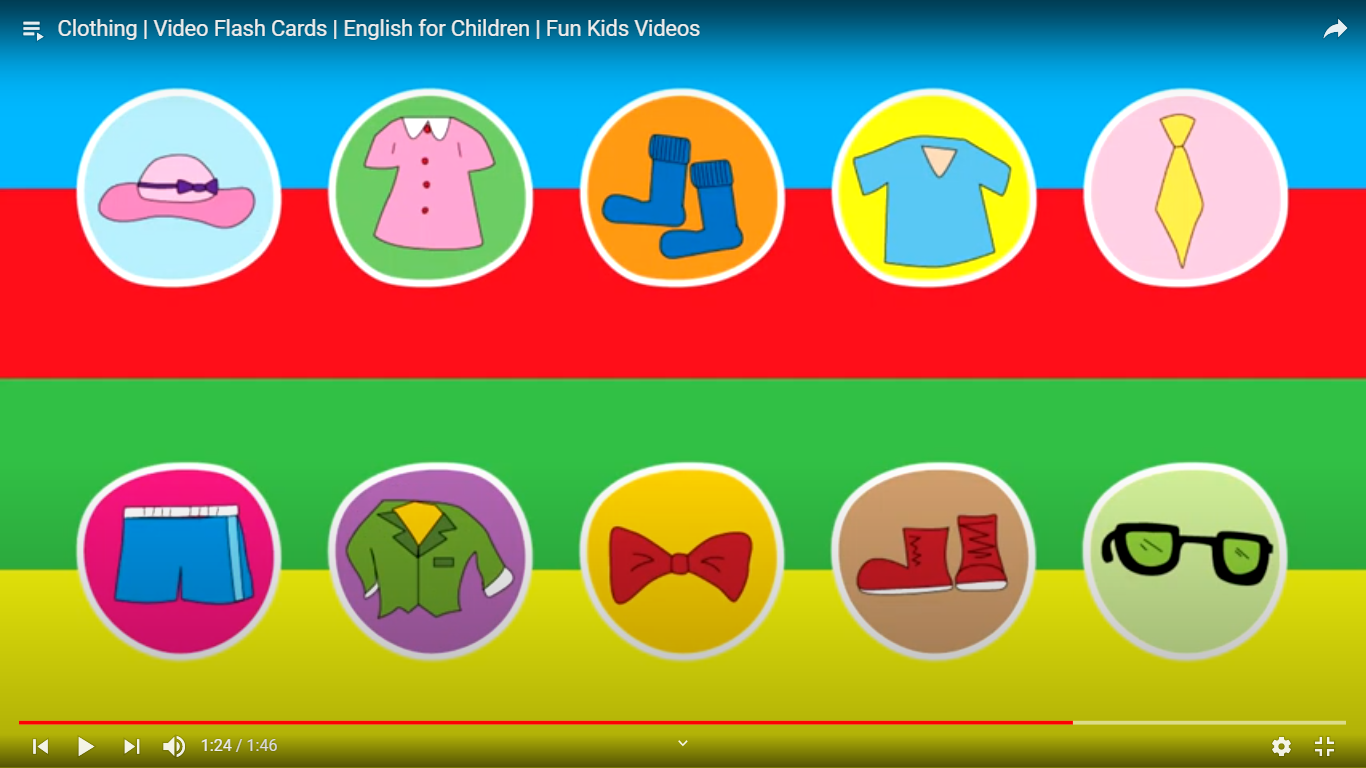         shorts	jacket            bowtie            boots           glassesDomaća zadaća : Nacrtaj ormar s odjećom i označi što se u njemu nalazi. CLOTHES QUIZhttps://www.youtube.com/watch?v=gQGwp7iNRCEPogledaj ovaj video i pogodi koji je dio odjeće sakriven iza šarenih balona prije nego što popucaju. Ponovi rečenice i zapamti ih. Prepiši neke od njih u svoju bilježnicu.          	Bye-bye !